Государственное учреждение образования«Воложинский районный центркоррекционно-развивающего обучения и реабилитации»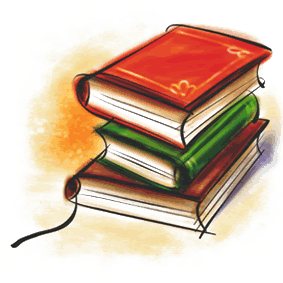 Информационный буклетКУДА ПОЙТИ УЧИТЬСЯ?Воложин, 2023№ п/пНазвание учебного заведения, адрес, контактные телефоныНаименование учебной специальности, единичной квалификацииУО «Борисовский государственный строительный колледж»,Минская область,г. Борисов,ул.  Почтовая, 44Контактные телефоны:8 (0177) 73-47-44, 73-46-10Адрес электронной почты: 62@bgspl.by«отделочные строительные работы: маляр, штукатур»;«столярные, паркетные и стекольные работы: столяр, плотник»УО «Вилейский государственный колледж»,Минская область,г. Вилейка,ул. Водопьянова, 85 Контактные телефоны:8(01771) 56-0-79,54-8-76, 56-9-96, Адрес электронной почты: vgptk@vilgk.by«техническое обеспечение с/х работ: слесарь по ремонту с/х машин и оборудования»;«технология швейного производства: швея»ГУО «Воложинский сельскохозяйственный колледж»,Минская область,г. Воложин,ул. Луначарского, 2 Контактные телефоны:
8 (01772) 55-1-20Адрес электронной почты: vspl@vspl.by«технология швейного производства: швея»;«техническое обеспечение с/х работ: слесарь по ремонту с/х машин и оборудования»УО «Копыльский государственный колледж»,Минская область,Копыльский район,аг. г. Мажа,ул. Солнечная, 1Контактный телефон: 8(01719) 49-6-83Адрес электронной почты: uokopgk@uokopgk.by«технология швейного производства: швея»;«отделочные строительные работы: маляр, штукатур»;«техническое обеспечение с/х работ: слесарь по ремонту с/х машин и оборудования»УО «Смолевичский государственный аграрно-технический профессиональный лицей»,Минская область,г. Смолевичи,ул. Социалистическая, 29Контактные телефоны:8 (01776) 55-2-82, 55-2-56Адрес электронной почты: sgatpl@minsk-region.edu.by«производство продукции растениеводства: овощевод, озеленитель»ГУО «Любанский государственный колледж»,Минская область,г. Любань,ул. Боровика, 17Контактные телефоны:8 (01794) 68-8-47Адрес электронной почты:lubanspl. by«отделочные строительные работы: маляр, штукатур";«техническое обеспечение с/х работ: слесарь по ремонту с/х машин и оборудования»ГУО «Червенский строительный лицей», Минская область,г. Червень,ул. Минская, 64Контактный телефон: 8(01714) 28-7-13Адрес электронной почты: chpsl@minsk-region.edu.by«отделочные строительные работы: маляр, штукатур»;«столярные, паркетные и стекольные работы: столяр, плотник»;«санитарно-техническое оборудование зданий и сооружений: монтажник санитарно-технических систем и оборудования»УО «Слуцкий государственный индустриальный колледж»,Минская область, Слуцкий район,д. Василинки,ул. Пупорево, 1"А"Контактный телефон:8 (01795) 63-7-73Адрес электронной почты: info@sgspl.by«отделочные строительные работы: маляр, штукатур»9.УО «Молодечненский государственный колледж»,Минская область,г. Молодечно,ул. Городокская, 111Контактный телефон:8(0176)74-71-95Адрес электронной почты: nfo@molgc.by«отделочные строительные работы: маляр, штукатур»10.УО «Узденский государственный колледж»,Минская область,Узденский район, п. ПервомайскКонтактный телефон:(801718) 50144, 60332, 60967Адрес электронной почты:  uzda@gspl.by«техническое обеспечение с/х работ: слесарь по ремонту с/х машин и оборудования»